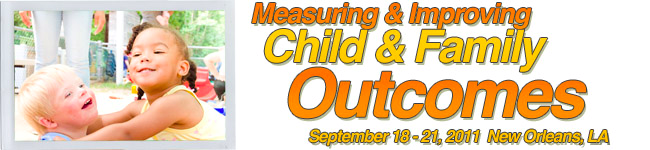 Integrating Outcomes Measurement with IFSP and IEP Processes 2011 Outcomes ConferenceParticipant AgendaWednesday, September 21, 20111:00 - 1:05 pm 	Welcome and Introductions1:05 - 1:30 pm	Framework for Integrating Child Outcomes Measurement into the IFSP/IEP Process1:30 - 1:45 pm		Focus and Purpose of Integration1:45 – 2:00 pm	Break2:00 – 2:30 pm	Teaming and the Integration Process2:30 – 3:00 pm	Communicating with Families3:00 – 3:30 pm	Building a System3:30 – 3:55 pm	Analysis of Own State Process3:55 – 4:00 pm	Wrap Up